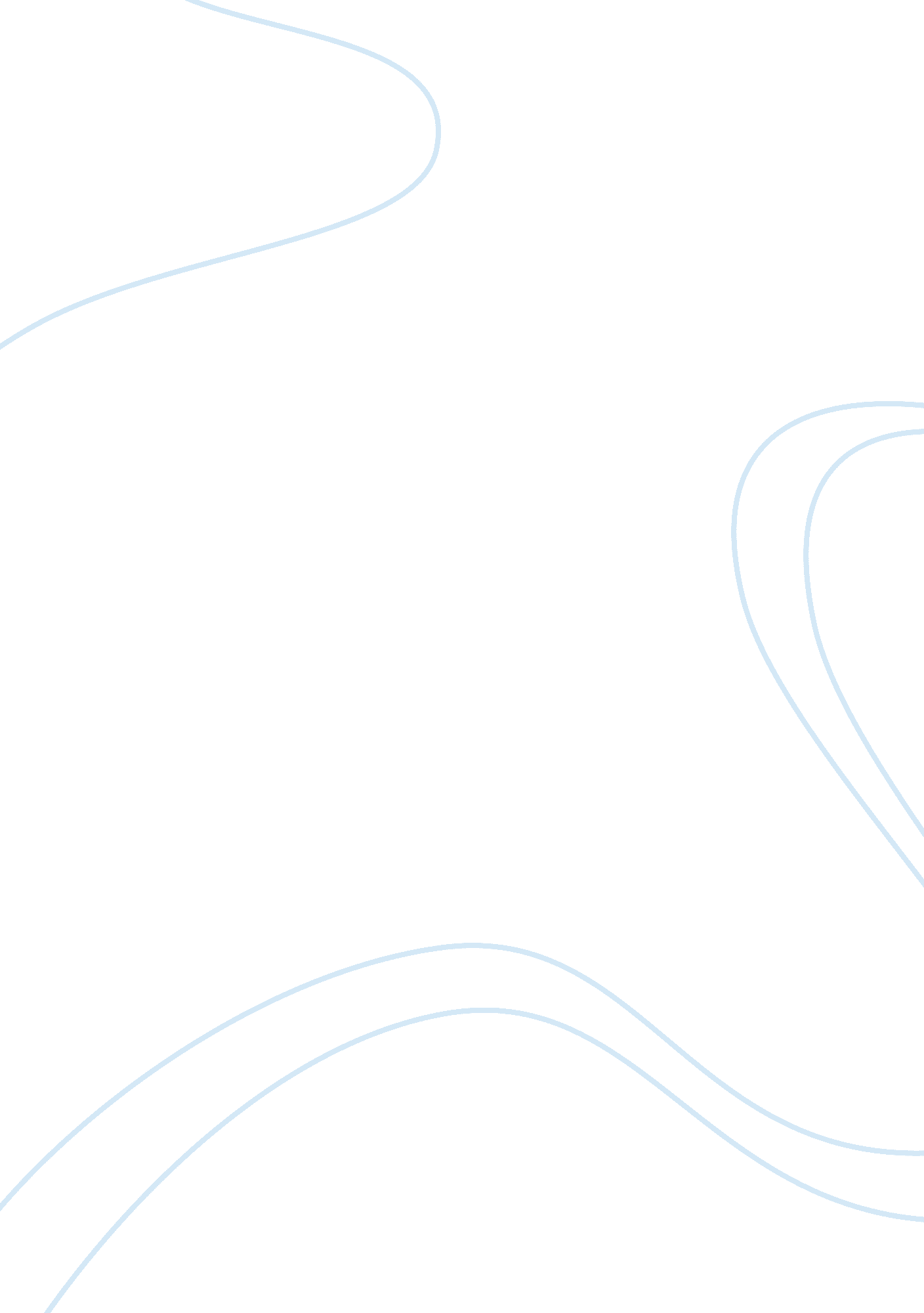 Basketball training aids to improve your game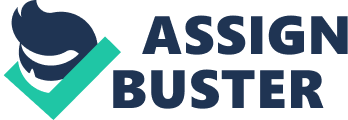 Unlike any other game, basketball requires a scrupulous drill. If any body expects to get mastery in this game, he or she has to work hard. The game requires much attention on its basics. This game seeks dedicated players who are involved in the game with their soul. This game became a bit complex because of some technical terms used in it and has a long list of rules. The history of basketball is originated from USA. The game is played with ten players. All have knowledge about the several rules of basket ball. The origin of basket ball took place in Canada and a clergyman had invented this game and taken to the public late in 1891. The inventor of this game was an instructor himself and later he formed a team of well qualified professionals for this game. There are different measurements of the courts as the basketball court is made with separate dimensions. Some courts are made 94 feet by 50 ft (28. 65 m by 15. 24 m); while some other courts are 28 m by 15 m (91? 10. 4? by 49? 2. 6?). While other short dimensioned courts allowed by national federations have to be at least 26 m by 14 m (85? 3. 6? by 45? 11. 2?). A smaller sized court of high school is also made at 84? by 50? also few basic schools often have court size of 74? x 42?. In part-time game, the court of wider size is made. The height of the baskets are kept at 10? (3. 05m) above the ground Some specialized players of the game strictly follow basketball rules. They also invent some techniques on how to play basketball by their own to make their practice more effective. The rules include pivot foot, out of bounds, fouls, fouls and free throws, dribbling rules, blocking and charging fouls, ten seconds rule, principal of verticality, illegal screen, what is a foul, backcourt rule, don’t foul out, hand checking, injury time out, personal foul, 5 seconds violation, double dribble, jump ball, 3 point arc, and free throw. The positions in the game are set by various well equipped professionals and include guard, forward, and center. These positions are further classified into more positions like point guard, shooting guard, small forward, power forward, and center. In order to make your game more effective you must be aware about the rules of the game. For those who are more devoted to this game, they can go to learn the lessons online to get perfection. 